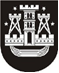 KLAIPĖDOS MIESTO SAVIVALDYBĖS TARYBASPRENDIMASDĖL VIEŠOSIOS ĮSTAIGOS KLAIPĖDOS EKONOMINĖS PLĖTROS AGENTŪROS TEIKIAMŲ KŪRYBINIO INKUBATORIAUS KULTŪROS FABRIKO PASLAUGŲ ĮKAINIŲ PATVIRTINIMO 2014 m. spalio 23 d. Nr. T2-259KlaipėdaVadovaudamasi Lietuvos Respublikos vietos savivaldos įstatymo 16 straipsnio 2 dalies 37 punktu ir 18 straipsnio 1 dalimi, Lietuvos Respublikos viešųjų įstaigų įstatymo 10 straipsnio 1 dalies 3 punktu, Lietuvos Respublikos euro įvedimo Lietuvos Respublikoje įstatymu, Nacionalinio euro įvedimo plano, patvirtinto Lietuvos Respublikos Vyriausybės 2013 m. birželio 26 d. nutarimu Nr. 604 „Dėl Nacionalinio euro įvedimo plano bei Lietuvos visuomenės informavimo apie euro įvedimą ir komunikacijos strategijos patvirtinimo“, III ir IV skyriais, Klaipėdos miesto savivaldybės pasirengimo euro įvedimui Lietuvos Respublikoje priemonių plano, patvirtinto Klaipėdos miesto savivaldybės administracijos direktoriaus 2014 m. liepos 31 d. įsakymu Nr. AD1-2311 „Dėl Klaipėdos miesto savivaldybės pasirengimo euro įvedimui Lietuvos Respublikoje priemonių plano patvirtinimo ir koordinatoriaus paskyrimo“, 2 punktu ir atsižvelgdama į Klaipėdos miesto savivaldybės tarybos 2008 m. balandžio 3 d. sprendimą Nr. T2-106 „Dėl savivaldybės turtinių ir neturtinių teisių įgyvendinimo viešosiose įstaigose“, Klaipėdos miesto savivaldybės taryba nusprendžia:1. Patvirtinti VšĮ Klaipėdos ekonominės plėtros agentūros teikiamų Kūrybinio inkubatoriaus Kultūros fabriko paslaugų įkainius iki euro įvedimo Lietuvos Respublikoje dienos (pridedama).2. Patvirtinti VšĮ Klaipėdos ekonominės plėtros agentūros teikiamų Kūrybinio inkubatoriaus Kultūros fabriko paslaugų įkainius nuo euro įvedimo Lietuvos Respublikoje dienos (pridedama).3. Nustatyti, kad šio sprendimo 2 punktas įsigalioja euro įvedimo Lietuvos Respublikoje dieną.4. Nustatyti, kad šio sprendimo 1 punktas pripažįstamas netekusiu galios euro įvedimo Lietuvos Respublikoje dieną.5. Pripažinti netekusiu galios Klaipėdos miesto savivaldybės tarybos 2014 m. rugsėjo 15 d. sprendimą Nr. T2-232 „Dėl viešosios įstaigos Klaipėdos ekonominės plėtros agentūros teikiamų Kūrybinio inkubatoriaus Kultūros fabriko paslaugų įkainių patvirtinimo“.6. Skelbti šį sprendimą Teisės aktų registre ir Klaipėdos miesto savivaldybės interneto svetainėje. Savivaldybės mero pavaduotojasArtūras Šulcas